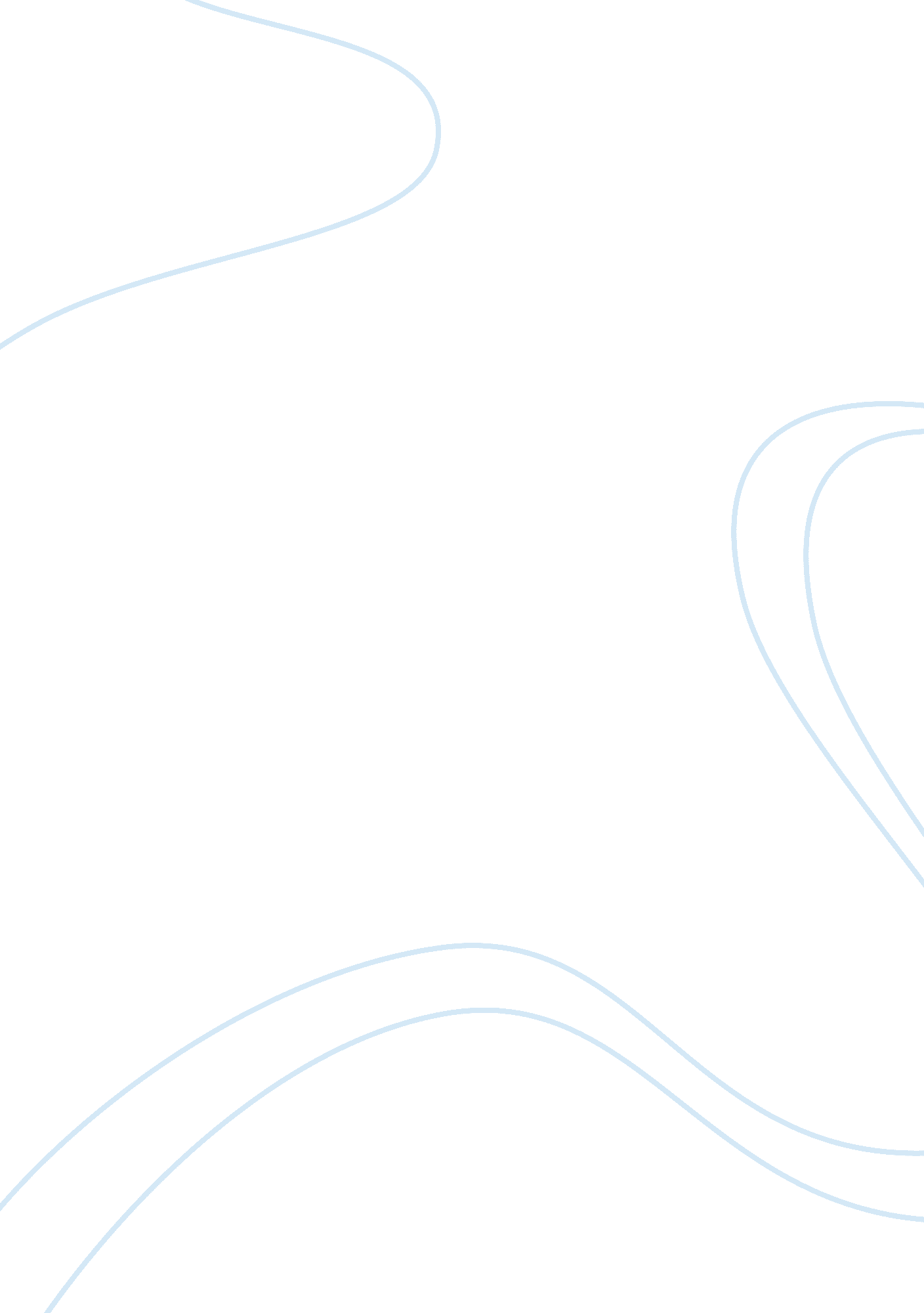 My future career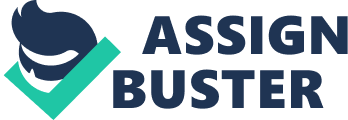 The sound of the thunderous crowd in the background seemed to fade away as I approached the stage. Droplets of sweat began to run down my face as my sympathetic nervous system kicked into gear, sherona grant stand up I began to shake and become weak but gained a lot of confidence and I walked upon the stage and held my head high and looked into the crowd and turned around and received my diploma and then on to getting accepted into universities and making my mother a proud woman has been an amazing feeling so I want to continue to place a smile on her heart and a memory on her forehead to show her that I am an success story. A dream can lay waste only if there is no kick start to reality. In the sleep state there is no conscious being but once you are awoken from the formality of death, only being that you were in darkness for nine months and light is at its standing ovation your passage way is a wide and broad path either you take the path less traveled or you take the most traveled path. I chose to uphold a different light I chose the path less traveled, amongst millions I stand out because of my kindled soul encamping the dark world bringing forward a sense of light to the wilderness. My confidence does not over power mypersonality, I am a very relaxed person and in the humble state you can only wait upon things to take its place and move freely in your life. In the bible it states faith without work is dead and god helps those that helps themselves. I’m attending Florida a & m university at this moment and I do not think this is the place for me I prefer to attend a university like point university because it has a Christianenvironmentthat I need to get closer to god along with mypersonal experiencewith god. I went to a high school that had Christian values and the school taught me patience in every way possible. From the research I didI believePoint University fits who I am as a whole in the mission, values, goalsstatements states that Point University is a school that educate students for Christ-centered service andleadershipthroughout the world. They statements begin to breakdown how and what will be done to show the teachings of Christ and how the student has grown and will learn through the teachings of the teachers and how the atmosphere will flow. Academicbackground comes from when I first started school in Jamaica and then when I came to America I always been a person about business and never gave up no matter how hard a subject was for me. I have volunteered at plenty of place I was a volunteer at a hospital named memorial regional hospital, I was also a water girl for my schools football team and I was an active member of my church with the youth department. I have been put down and told that because of certain things I will not make it but god was judged so who am I not to be judged I will never give up mydreamsthat I have because of my pride and who I am which is a strong willed person. I am a person that does not care what another person has to sayabout mebecause god created me to be who I am a strong, persistent and hard working person. Point University seems to be a place where there is no playing just strictly business and support from staff no matter if you mess up. I’m interested in attending Point University to grow spiritually and finish myeducationin the biological studies to become adoctor. My personal motto states no matter how long it takes you to achieve a goal as long as you get it is all that matters. A change has to be made in your life and this change of wanting to attend a Christian school will be a better one for me instead of a school with no order. My achievements in my academiccareerhave been my main focus but god should always be my number one choice and then all other things will be added onto my life. As I reflect back over my experiences, I have come to realize that medicine is not only a career, but also a lifelong relationship and strong commitment to my future. I believe that I am equipped with qualities needed to excel as a future student and as a future doctor. Whether it be the patience learned while attending school or growing in god I will come out with something worth the wait. Also the compassion radiated while learning and helping others while I obtain my career or the stamina needed to compete and learn all material given to me I know without a doubt that I am and will be a student and a doctor. 